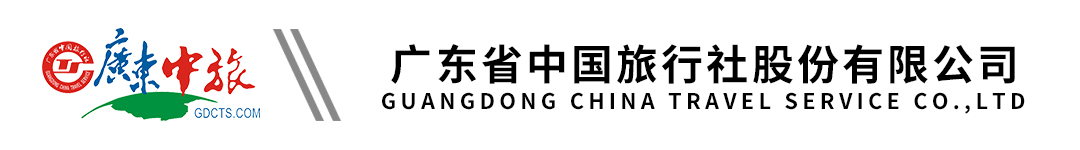 【亲子游▪让爱行远】陕西双高6天 | 兵马俑  | 华山 | 陕西历史博物馆 |大慈恩寺| 碑林博物馆 | 三航科技 | 汉城湖（纯玩）行程单行程安排费用说明自费点其他说明产品编号DFY-20230708D出发地广州市目的地西安市行程天数6去程交通高铁返程交通高铁参考航班去程：广州南-西安北，G814，08:55-16:15去程：广州南-西安北，G814，08:55-16:15去程：广州南-西安北，G814，08:55-16:15去程：广州南-西安北，G814，08:55-16:15去程：广州南-西安北，G814，08:55-16:15产品亮点★  华山论剑——登顶华夏之根，五岳之巅【西岳华山】，感受金庸先生笔下的侠骨柔情！★  华山论剑——登顶华夏之根，五岳之巅【西岳华山】，感受金庸先生笔下的侠骨柔情！★  华山论剑——登顶华夏之根，五岳之巅【西岳华山】，感受金庸先生笔下的侠骨柔情！★  华山论剑——登顶华夏之根，五岳之巅【西岳华山】，感受金庸先生笔下的侠骨柔情！★  华山论剑——登顶华夏之根，五岳之巅【西岳华山】，感受金庸先生笔下的侠骨柔情！天数行程详情用餐住宿D1广州南→西安北站→西安市区早餐：X     午餐：X     晚餐：√   西安：西城智选、锦苑富润、民幸精品、中洲国际、凯里亚德或同级D2长安古城一日游早餐：√     午餐：√     晚餐：X   西安：西城智选、锦苑富润、民幸精品、中洲国际、凯里亚德或同级D3参观百年书院&聆听西安事变史实早餐：√     午餐：√     晚餐：X   西安：西城智选、锦苑富润、民幸精品、中洲国际、凯里亚德或同级D4西安→临潼→华山早餐：√     午餐：√     晚餐：√   华山：致尚酒店、柠宾假日、富润酒店、爱尚居或同级D5华山→西安早餐：√     午餐：X     晚餐：√   西安：西城智选假日、H酒店、雨果酒店、中洲国际、宜尚酒店、凯里亚德或同级D6西安→广州南早餐：√     午餐：X     晚餐：X   温暖的家费用包含1.大交通：含广州南-西安北往返高铁二等票（团队一经开出，如因客户自身原因退票或改签，需自行前往高铁站办理退票或改签手续，敬请谅解）儿童6-14周岁含往返高铁二等票半票！1.大交通：含广州南-西安北往返高铁二等票（团队一经开出，如因客户自身原因退票或改签，需自行前往高铁站办理退票或改签手续，敬请谅解）儿童6-14周岁含往返高铁二等票半票！1.大交通：含广州南-西安北往返高铁二等票（团队一经开出，如因客户自身原因退票或改签，需自行前往高铁站办理退票或改签手续，敬请谅解）儿童6-14周岁含往返高铁二等票半票！费用不包含1.不含广州高铁站往返接送, 不含旅游意外险，不含全陪。1.不含广州高铁站往返接送, 不含旅游意外险，不含全陪。1.不含广州高铁站往返接送, 不含旅游意外险，不含全陪。项目类型描述停留时间参考价格秦朝历史文化类表演：《秦俑情》258元/人，表演约60分钟，含门票导游服务费车费60 分钟¥(人民币) 258.00盛唐文化类表演： 《驼铃传奇》表演298元+明城墙80+夜游套餐优惠价448元/人，驼铃传奇表演约70分钟，城墙1小时，夜游1小时，含门票导游服务费车费70 分钟¥(人民币) 448.00预订须知一、报名参团须知，请认真阅读，并无异议后于指定位置签名确认：温馨提示一、行走过程中，若参与黄赌毒等一系列违法犯罪活动，产生的法律后果与经济损失，请自行承担。敬请洁身自好，做遵法守法好公民。报名材料提供有效证件，同行至少2-3位客人的联系电话。